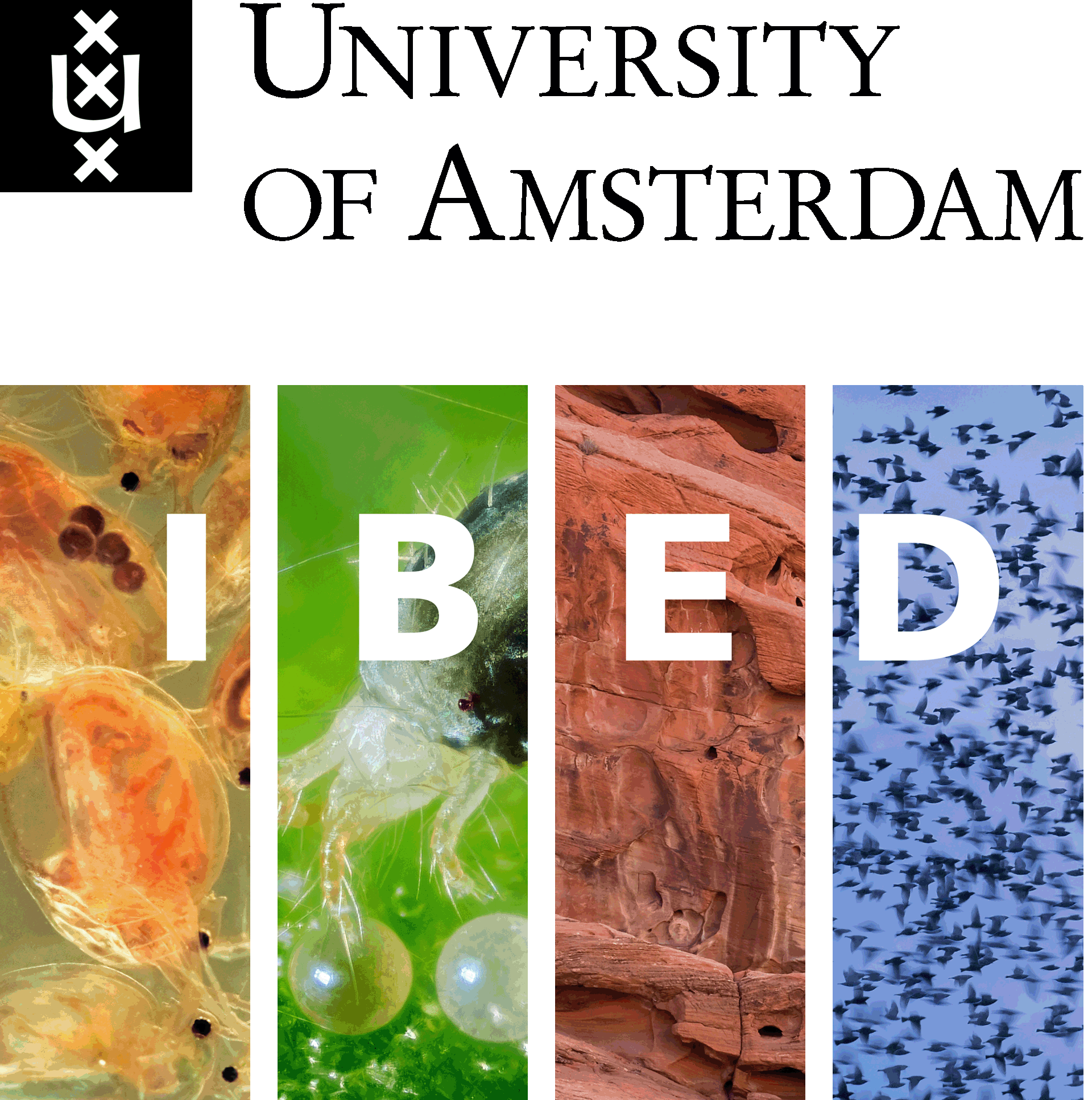 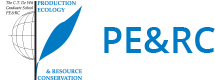 Summer Course Animal Movement Analysis 30 June - 5 July 2019, Amsterdam 
ScopeThe aim of this course is to provide participants with skills to assist them in working with animal movement data including data management and organization, working with large tracking datasets, data exploration, visualization, annotating track data with environmental data and analysis of movement data. The course is also a great opportunity to develop your research network in the field of movement ecology. The course content is relevant for participants studying movement in a broad range of taxa and environments, however there  is an emphasis on birds in the course exercises as most exercises use an existing bird tracking dataset. Participants will learn about the strengths and weaknesses of different tracking technologies for diverse taxa. The course will combine several guest lectures from international experts in the field of animal movement ecology, predominantly hands-on computer work, field experiments with GPS trackers, presentations given by participants and focal workshops on the last day of the course. During the course different software packages will be used with most of the work conducted in R, and participants will learn some basic programming and database skills. Course participants are expected to familiarize themselves with R before the beginning of the course, and materials for self-tuition will be provided in advance.Course lecturers and organizersJudy Shamoun-Baranes		University of Amsterdam - Institute for Biodiversity and Ecosystem DynamicsWillem Bouten			University of Amsterdam - Institute for Biodiversity and Ecosystem DynamicsEmiel van loon			University of Amsterdam - Institute for Biodiversity and Ecosystem DynamicsBart Nolet			Netherlands Institute of Ecology (NIOO-KNAW)Elspeth Sage			University of Amsterdam - Institute for Biodiversity and Ecosystem DynamicsMorgan Brown			University of Amsterdam - Institute for Biodiversity and Ecosystem DynamicsJohannes de Groeve		University of Amsterdam - Institute for Biodiversity and Ecosystem DynamicsFelix Liechti			Swiss Ornithological InstituteGeert Aarts			Wageningen Marine ResearchSimone Ciuti			University College DublinAmber Heijboer			Graduate School PE&RCCourse schedule Animal Movement Analysis 2019L = lecture, C = computer exercise, D = group discussion, F = fieldworkThe course will be conducted in Science Park 904, 1098 XH Amsterdam.  The lectures and computer exercises will be held in room F2.04. Note that the building is closed after 18:00.Sunday, June 30	(Oerknal, University Sports Centre, Science Park 306, Amsterdam)17.00 – 18.00	Welcome & registration18.00 – 19.00	Poster Session19.00 – 21.00	Dinner		Monday, July 1		Software: SQLiteStudio, R	Instructors: Judy Shamoun-Baranes, Morgan Brown, Emiel van Loon8:45 – 9:00		F2.04	Arrival and coffee 9:00 – 9:15	L		Opening, Judy Shamoun-Baranes 9:15 – 12:00	L/C		Introduction to course dataset & working with databases, Judy Shamoun-Baranes 	C		Working with a relational database: exploration and management of movement data, selecting, filtering and aggregating data 12:00 – 13:00		Oerknal	Lunch break 13:00 – 14:00	L	F2.04	Drivers and consequences of avian movement, Judy Shamoun-Baranes14:00 – 15:00	L/C		Introduction to exercise: calculating basic movement statistics and visualizing data in R, Morgan Brown	C		Calculating basic movement statistics in R 15:00 -15:30			Coffee break15:30 – 17:00	C	Continue exercises			Calculating basic movement statistics in R			Visualizing data in R: scatter plots and histograms17:00 – 18:00			Academic break – time to review your work and practice at your own pace 18:00		Oerknal	Group dinner @ OerknalTuesday, July 2Software: RInstructors: Elspeth Sage, Emiel van Loon, Judy Shamoun-Baranes8:45 – 9:00		F2.04	Coffee9:00 – 10:00	L		Understanding bird movement behaviour in response to dynamic environments, Elspeth Sage 10:15 – 10:30	L/C		Introduction to exercise: Integrating environmental data and animal movement data, Elspeth Sage10:30 – 12:00	C		Integrating environmental data with tracking data in R12:00 – 13:00		Oerknal	Lunch (+ group photo)13:00 – 14:00	L	F2.04	Modelling migration, Bart Nolet (UvA, NIOO).14:00 – 15:00	C		Integrating environmental data with tracking data in R & time budget analysis 15:00 – 15:30			Coffee break15:30 – 17:00	C		Continue exercises and short wrap up 17:00 – 17:45			Academic break – time to review your work and practice at your own pace17:45 – 19:00		Oerknal	Dinner @ Oerknal19:30 – 20:30		Special activity: active movement workshop 			Location: Studio 2, University Sports Centre			Required: positive energy, light and loose clothes for physical activity.Wednesday, July 3Software: R, Google EarthInstructors: Willem Bouten, Judy Shamoun-Baranes, Johannes de Groeve, Elspeth Sage8:45 – 9:00		F2.04	Coffee9:00 – 10:00	L		Fundamentals of GPS tracking, Willem Bouten10:00 – 10:30	L		Introduction to experiment: Working with GPS loggers, Willem Bouten10:30 – 13:00 	F		Experimenting with GPS loggers including lunch break: pick up bagged lunch at Oerknal13:00 – 14:00	L	F2.04	Monitoring biomass in the aerosphere by radar and relating it daily flight patterns of individuals, Felix Liechti (Swiss Ornithological Center)14:00 – 15:00	C		Visualizing GPS data (trajectories, summary plots) and exploring GPS performance characteristics15:00 – 15:30				Coffee break15:30 – 16:15	C		Continue exercises16:15 - 17:15	D		Student presentations of experiment results and group discussion17:15 – 18:00			Academic break – time to review your work and practice at your own pace 18:00		Oerknal	Dinner @ OerknalThursday, July 4Software: RInstructors: Emiel van Loon, Simone Ciuti, Judy Shamoun-Baranes, Morgan Brown8:45 – 9:00		F2.04	Coffee9:00 – 10:00	L		Integrating methods to study seal movement and distribution, Geert Aarts (Wageningen Marine Research)10:05 – 10:30	L		Introduction to exercises: home range analysis and utilization distributions, Emiel van Loon10:30 – 12:00	C		Calculating home ranges, utilization distributions, core areas and areas of intensive use: exercise in R12:00 – 13:00		Oerknal	Lunch break @ Oerknal13:00 – 14:00	L	F2.04	The concept behind a Resource Selection Function (RSF) and its applications in ecology and conservation, Simone Ciuti (University College Dublin)14:00 – 15:00	L/C		How to build an exponential RSF using mixed-effect models, Emiel van Loon & Simone Ciuti 15:00 – 15:30			Coffee break 15:30 – 16:30	C		Continue exercise16:30 – 17:00	D		Wrap up and discussion (including tricks and tips in RSF analysis) led by Emiel van Loon & Simone Ciuti17:00 – 18.00			Travel to excursion18:00 – 19.30			Dinner @ Naardermeer19:30 – 21.00 			Hike and bird watching around part of Naardermeer21.00 – 21.30			Return to Amsterdam Friday, July 5		Instructors: Willem Bouten, Emiel van Loon, Simone Ciuti, Felix Liechti, Judy Shamoun-Baranes8:45 – 9:00		F2.04	Coffee9:00 – 10:00	L		Using accelerometers to study behaviour, Willem Bouten (interactive lecture)10:00 – 10:30	L		Brief introduction to workshops (instructors)10:30 – 10:45			Coffee break 10:45 – 12:00	C		Workshops (each participant selects one workshop):	C	C4.215	Analysis of geolocation data including analysis of data collected during the course (Felix Liechti)	C	F2.04	Testing for the repeatability of movement metrics (Simone Ciuti)	C	GIS Studio	Annotating and classifying accelerometer data (Willem Bouten)	C	C3.265	Work with own data: selecting the right method, scale & features to answer your question (Emiel van Loon) 	C	C3.211	Organizing your data in a database & working with SQL (Judy Shamoun-Baranes)12:00 - 13:00			Lunch break @ Oerknal13:00 – 15:30	C		Workshops continued 15:30 – 16:30	D	F2.04	participant presentations 16:30 – 17:30			Closing & drinks